We’re recruiting for a 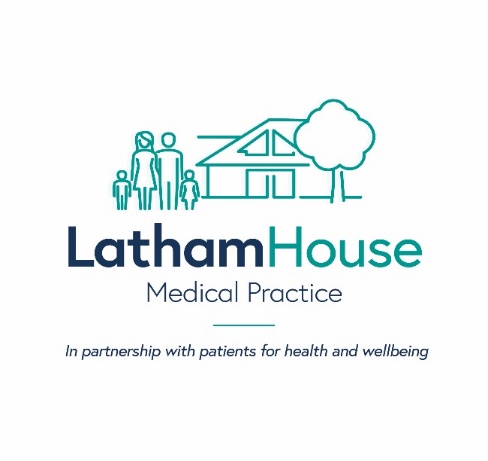 Salaried GP Melton Mowbray, Leicestershire.  
We offer flexible & remote working to ensure you achieve a work life balance.We offer support so you can concentrate on the clinical rather than admin.Join our friendly, motivated team where your contribution will be genuinely appreciated.£10,000 - £11,000 per session; 7 weeks leave and 1-week CPD pro-rataLatham House Medical Practice is a large doctors surgery who are proud to maintain GP patient lists for continuity of care.  We are looking for a committed and enthusiastic Salaried General Practitioner to provide 4 – 8 sessions per week, with the opportunity to work flexibly. Join our semi-rural Practice and with the full support of the multidisciplinary team, you will have the opportunity to provide high quality primary care services for a mixed demographic population of ~36,000 patients.  We are offering£5K Golden handshake pro rata12 minutes allocated for patient appointmentsFlexible working plan with up to 25% of your time remote workingCompetitive salary plus NHS pension and GMC fees paidPotential to become a Partner in future, if desired7 weeks annual leave plus study leave pro-rata10 Partners, 10 Salaried GPs and a total of around 135 staff24 Practice Nurses, 9 Health Care Assistants, 1 Physician Associate and 1 ParamedicA team of Nurse Practitioners who manage our urgent ‘on the day’ careA dedicated Mental Health Nurse, 2 Diabetic Nurses and Social Prescribing teamPharmacists who manage patient medication queries and discharge lettersFantastic admin team who provides efficient and friendly supportWe regularly invest in collective and individual staff trainingWe are a Medical Academy working closely supporting student trainingWe work closely with our established Primary Care Network Community Services and the CCGWe achieved a ‘Good’ CQC report in September 2018 and again in Feb 2022Our team includes a diverse range of clinicians. We have a strong team ethos across our Practice, making time for a coffee catch up each morning and a Partner mentor will be on hand to support and nurture you in your new role, as well as offer ongoing clinical support as you need it.This is an exciting opportunity for a GP to join a future thinking busy Practice and fun team. Please contact us to discuss this opportunity at lhmp.recruitment@nhs.net , we’d love to hear from you.  Latham House Medical PracticeSalaried GP Recruitment
More InformationThe post will give the opportunity for professional development through a working plan that suits you, working within a dedicated team and building close links with the community and other neighbouring Practices.  The Practice is part of Melton, Syston and the Vale Primary Care Network (PCN), joining forces with Jubilee Medical Practice, County Medical Practice, and the Vale Medical Group to provide care that is fit for the future.What our Patient’s say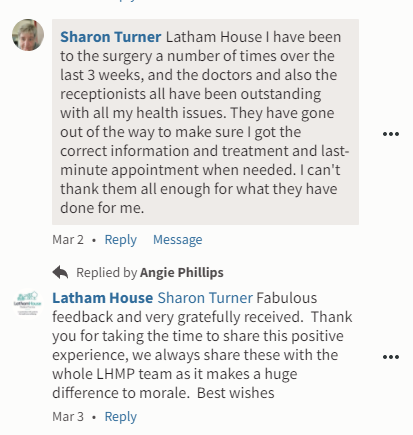 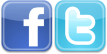 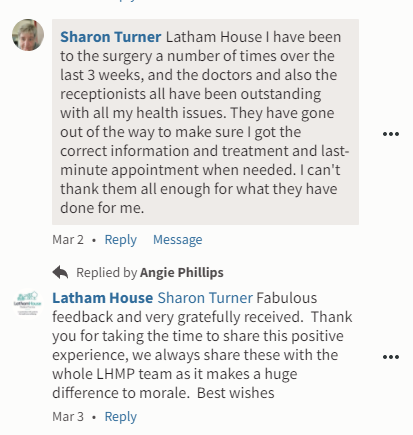 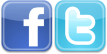 What our staff sayAbout the AreaWe are conveniently situated within 30 – 50 minutes of Nottingham, Leicester and Peterborough; Melton Mowbray is a large market town in the fortunate position of being surrounded by picturesque villages, beautiful countryside, and local activities. Melton Mowbray was also a runner up in the Sunday Times 2022 ‘Great places to live’ UK survey!Please contact us to discuss this opportunity at lhmp.recruitment@nhs.net , we’d love to hear from you.		